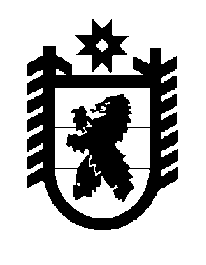 Российская Федерация Республика Карелия    ПРАВИТЕЛЬСТВО РЕСПУБЛИКИ КАРЕЛИЯПОСТАНОВЛЕНИЕ                                       от 13 марта 2017 года № 84-П   г. Петрозаводск    Об установлении величины прожиточного минимума на душу           населения и по основным социально-демографическим группам               населения по Республике Карелия за четвертый квартал 2016 года	В соответствии с Законом Республики Карелия от 16 августа 1995 года              № 73-ЗРК «О прожиточном минимуме» Правительство Республики Карелия                п о с т а н о в л я е т:	1. Установить величину прожиточного минимума на душу населения и по основным социально-демографическим группам населения по Республике Карелия за четвертый квартал 2016 года:	1) по северной части Республики  Карелия  (Беломорский, Калевальский, Кемский, Лоухский районы, г. Костомукша):	2) по Республике  Карелия,  кроме северной части:	3) в целом по Республике Карелия:2. Опубликовать настоящее постановление в газете «Карелия».Временно исполняющий обязанности
Главы Республики Карелия                                                           А.О. Парфенчиковна душу населения–12743 рублятрудоспособное население–13830 рублейпенсионеры–10813 рублейдети–11926 рублей;на душу населения–11893 рублятрудоспособное население–12976 рублейпенсионеры–10017 рублейдети–10998 рублей;на душу населения–12007 рублейтрудоспособное население–13090 рублейпенсионеры–10121 рубльдети–11130 рублей.